МДОУ «Детский сад № 95»Консультация для родителей по теме: «Как помочь ребёнку адаптироваться в детском саду»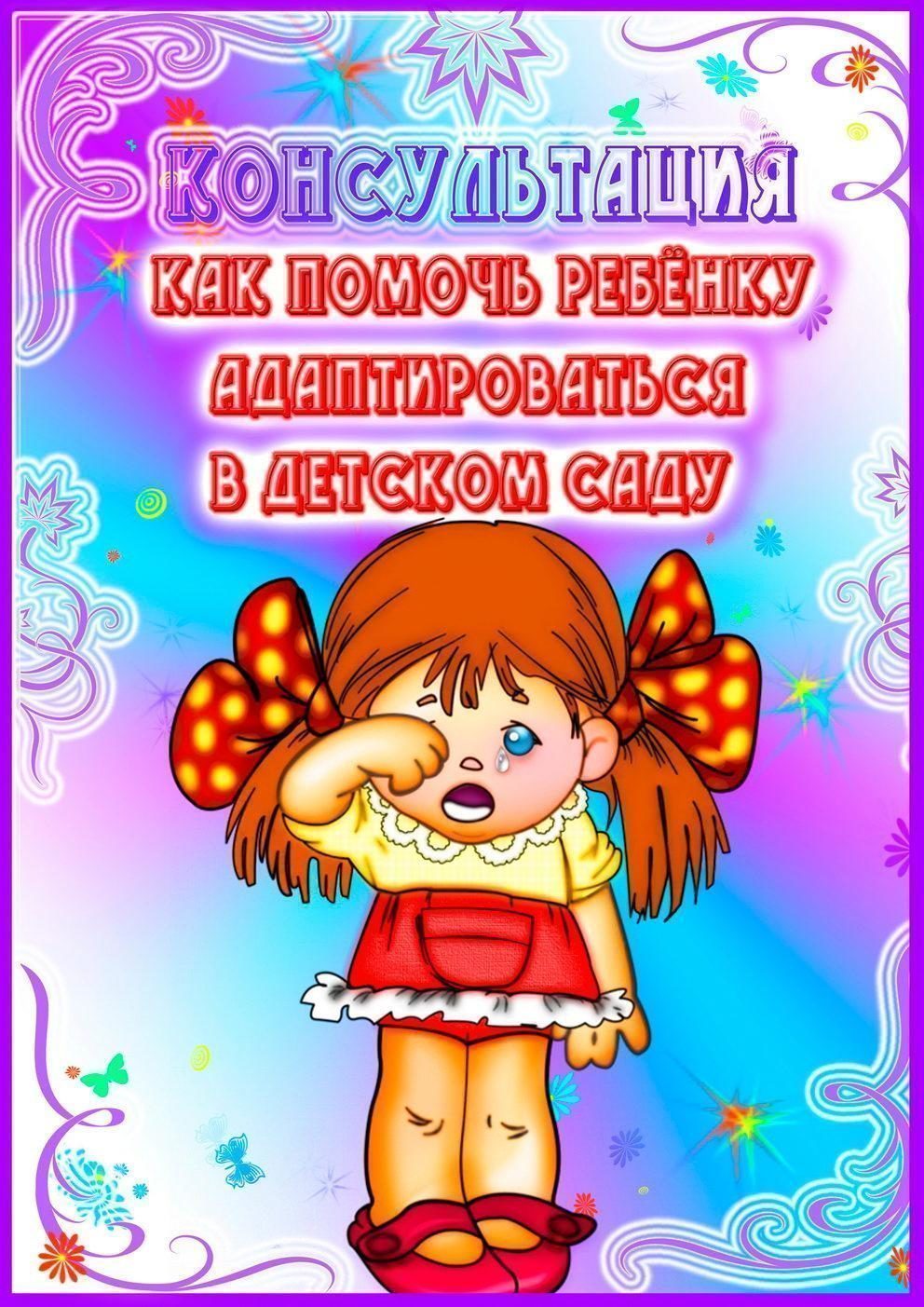 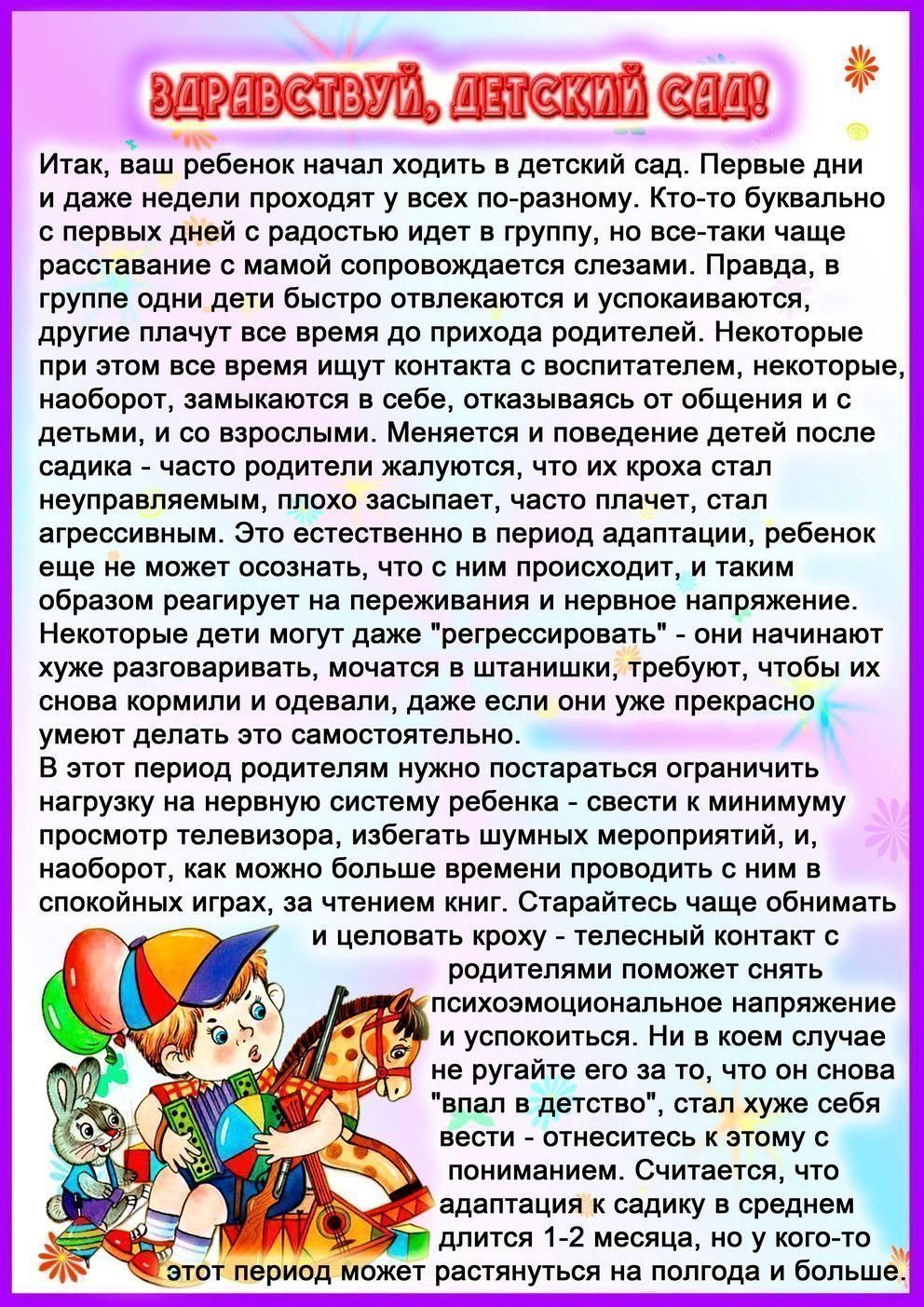 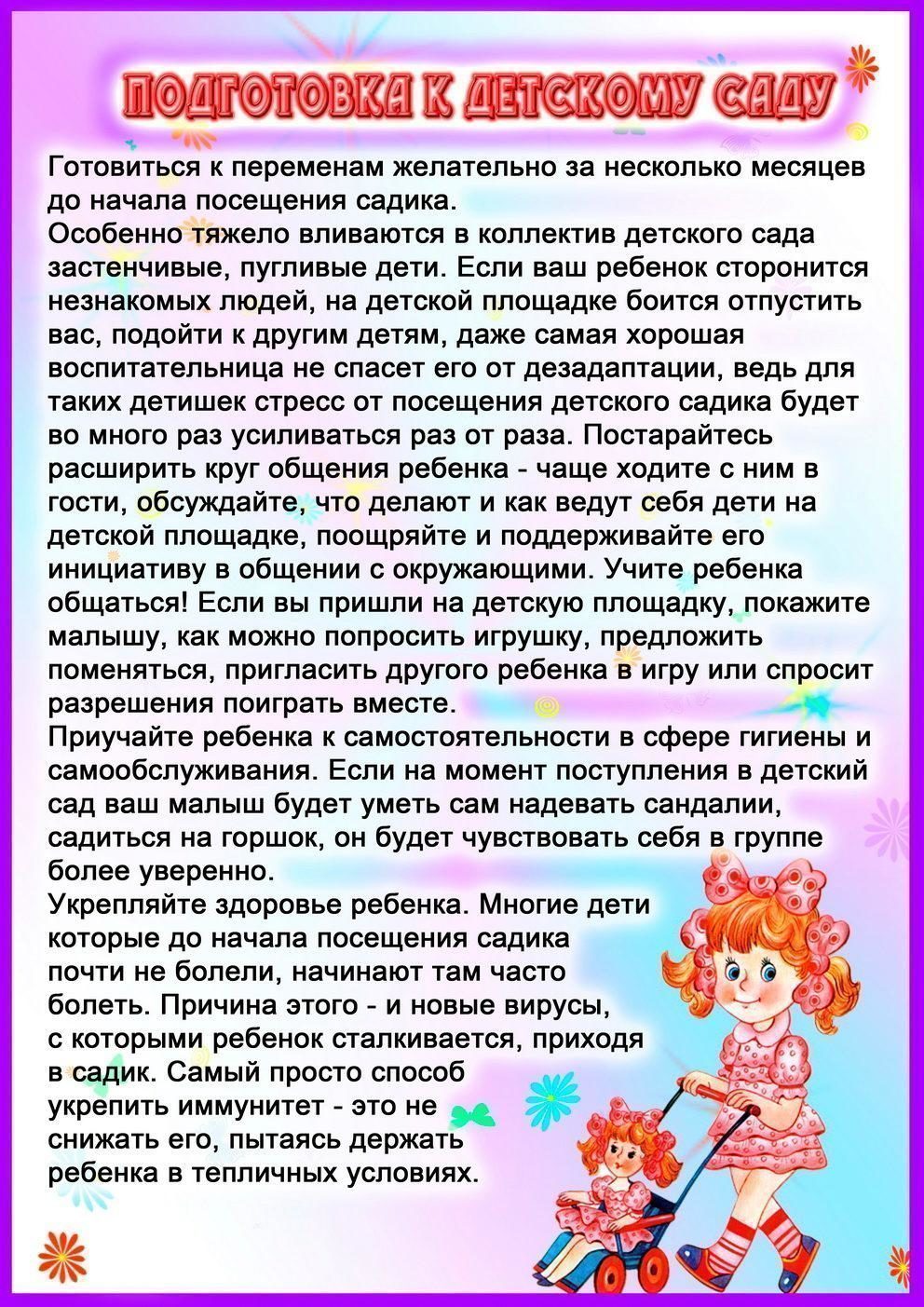 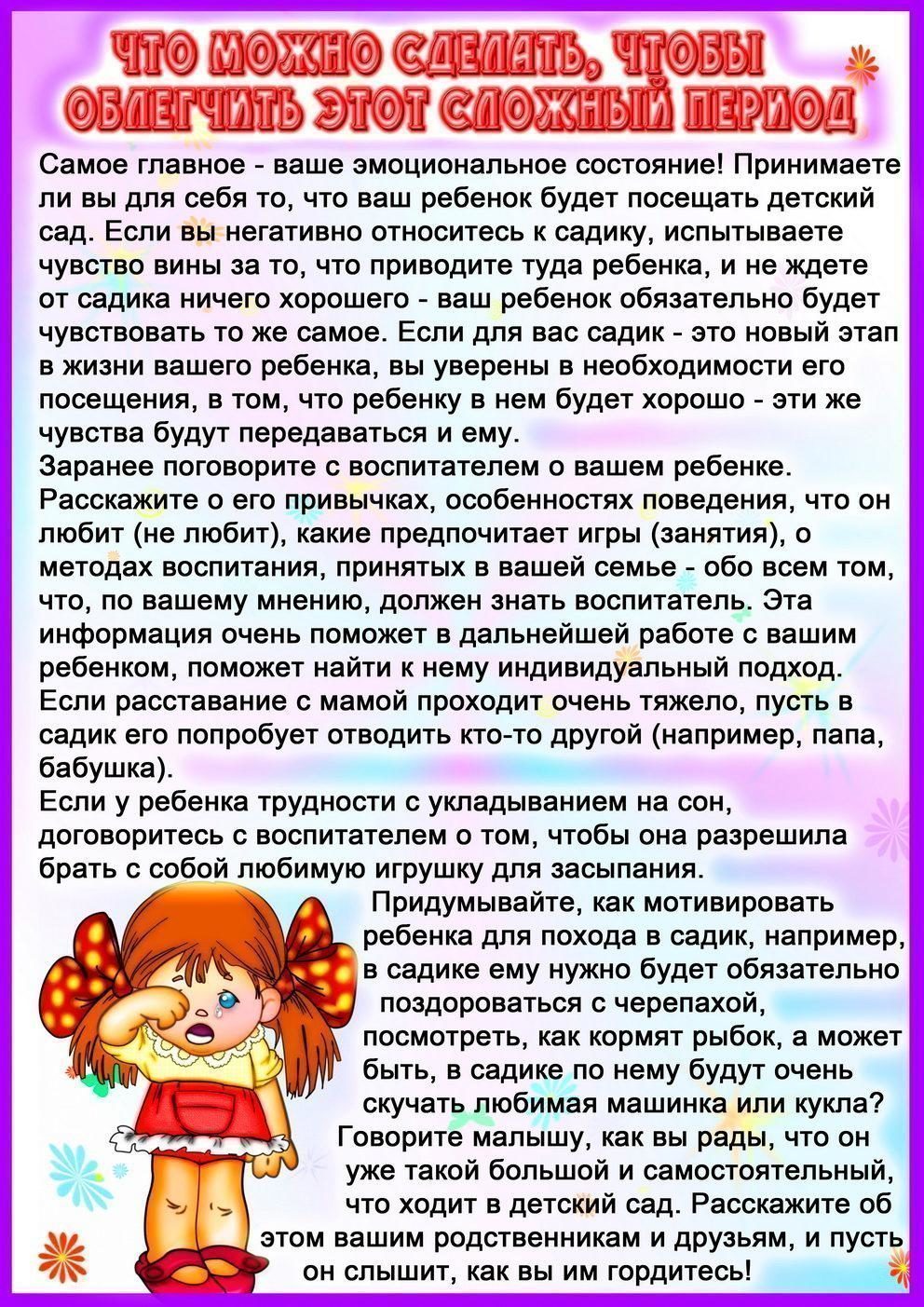 Подготовили:Новикова В.ЛКозлова К.СВоспитатели МДОУ «Детский сад №95»По материалам из интернет – ресурсов.г. Ярославль, 2023 г.